关于组织开展 2022 第十八届中国国际建筑装饰及设计艺术博览会（设博会） 的通知各品牌建筑装饰企业、优秀设计师、各相关单位：历经全球范围内的近三年抗疫洗礼，行业经济压力逐步趋于 缓解，距离全面战胜疫情胜利在望，我们处在一个即将迎来黎明 的新起点上。在此背景下，第十八届中国国际建筑装饰及设计艺术博览会 拟定于 2023 年 4 月份在北京国家会议中心隆重召开，大家齐聚一 堂，共商行业大计，见证行业新跨越。中国国际建筑装饰及设计艺术博览会简称设博会（CIDF） , 诞生于 2005 年，历经十七年沉淀，现已发展成为在设计师选材、 时尚生活方式、空间艺术设计展览、国际创新环艺设计大赛、行 业品牌产品推荐等领域最权威，国际化程度最高的年度设计盛会。作为领先的室内设计服务平台，设博会是国际国内知名设计 师交流竞技的国际舞台，是中国千万业主首选的设计服务预约对 接平台，也是全国十万+设计师信赖的选材合作平台。设博会诚邀各相关单位共同组织，大家齐心协力，力争把 “2022 第十八届设博会”办成国内一流、有国际影响力的行业盛 会。现将会议有关事项通知如下：一、大会主题大时代 ·新机遇 设计让环境更友好二、组织结构批准单位： 中国贸促会、北京市商务局行业支持： 中国建筑装饰协会、国际艺术设计院校联盟、清 华大学美术学院活动主办： 中国国际建筑装饰及设计艺术博览会组委会 联合承办： 中国建筑装饰协会环境艺术分会活动承办： 北京设博汇艺术展览有限公司、北京新家网络科 技有限责任公司、北京源创星创意设计中心有限公司、北京设博 汇文化创意发展有限公司支持单位： 各省、市建筑装饰协会等相关组织。三、本届设博会同期举办的展览（D+设计展）◆2022 第十八届最具商业价值空间艺术设计呈现展； ◆2022 第五届环球时尚生活艺术展；◆2022 第十八届创新材料发布与设计师选材体验展；四、本届组委会同期举办的大赛及推荐活动◆2022 第十八届设博会 D+设计展开幕仪式；◆2022 第十八届设博会设计师之夜酒会沙龙；◆2022 国际空间艺术设计展览参展作品荣誉盛典；◆2022 设计名师名家公益大讲堂全国巡讲活动；◆2022 国际环艺设计大赛（华鼎奖）、亚太华人设计邀请赛 （华腾奖）、设博会 D+设计展原创产品设计大赛（天星奖）；◆2022 设计师首选推荐品牌/产品推介活动；◆2022 CIDF 设博会国际设计名人堂。同期组织的设计大赛旨在树立环境艺术空间设计典范，不收 取费用。五、本届设博会同期举办的会议及论坛◆2022 第五届百强设计院长合作与创新发展高峰论坛；◆2022 亚太华人设计创新发展高峰论坛；◆2022 设计创新主题分论坛 3-5 场（软装陈设/照明/景观/ 酒店/商业/住宅等）；◆2022 空间艺术展、时尚生活艺术展主题分享论坛；◆2022 中国设计名家高峰论坛；◆2022 设计艺术教育大会；◆2022 国际设计大师创新设计主论坛。设博会作为中国建筑装饰及设计行业久负盛名的顶级盛会， 每届参会的设计师、企业代表、专业观众达五千人以上。诚邀各 单位、相关组织及设计师积极参与。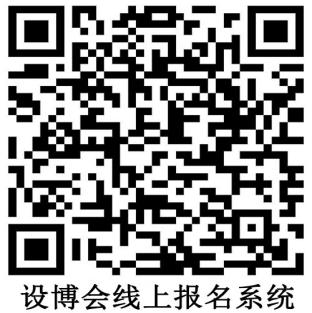 联系人：李惠武联系方式：010-51056545 18610846886(同微信)邮箱：3234622166@qq.com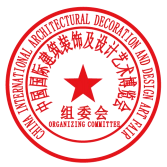 中国国际建筑装饰及设计艺术博览会组委会 2022 年 3 月 31 日